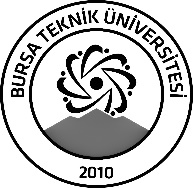 BURSA TEKNİK ÜNİVERSİTESİLİSANSÜSTÜ EĞİTİM ENSTİTÜSÜBURSA TEKNİK ÜNİVERSİTESİLİSANSÜSTÜ EĞİTİM ENSTİTÜSÜBURSA TEKNİK ÜNİVERSİTESİLİSANSÜSTÜ EĞİTİM ENSTİTÜSÜÖĞRENCİ BİLGİLERİÖĞRENCİ BİLGİLERİÖĞRENCİ BİLGİLERİÖĞRENCİ BİLGİLERİAdı- SoyadıAdı- SoyadıMehmet Cüneyt ÖzbalcıMehmet Cüneyt ÖzbalcıAnabilim DalıAnabilim DalıBilgisayar MühendisliğiBilgisayar MühendisliğiDanışmanıDanışmanıProf. Dr. Turgay Tugay BilginProf. Dr. Turgay Tugay BilginSEMİNER BİLGİLERİSEMİNER BİLGİLERİSEMİNER BİLGİLERİSEMİNER BİLGİLERİSeminer AdıSeminer AdıYapay Zeka ile Müzikte Enstrüman TanımaYapay Zeka ile Müzikte Enstrüman TanımaSeminer TarihiSeminer Tarihi   12/01/2022   12/01/2022Seminer Yeri Seminer Yeri OnlineSaat: 13.00Online Toplantı Bilgileri Online Toplantı Bilgileri Cuneyt Ozbalci sizi planlanmış Zoom toplantısına davet ediyor.Konu: Cüneyt Özbalcı - Doktora Seminer SunumuSaat: 12 Oca 2023 01:00 ÖS İstanbulZoom Toplantısına Katılınhttps://us05web.zoom.us/j/86405053959?pwd=S1h6N1A1NmNUQUk4T1VGSnVjampnUT09Toplantı Kimliği: 864 0505 3959Parola: 9xe8UkCuneyt Ozbalci sizi planlanmış Zoom toplantısına davet ediyor.Konu: Cüneyt Özbalcı - Doktora Seminer SunumuSaat: 12 Oca 2023 01:00 ÖS İstanbulZoom Toplantısına Katılınhttps://us05web.zoom.us/j/86405053959?pwd=S1h6N1A1NmNUQUk4T1VGSnVjampnUT09Toplantı Kimliği: 864 0505 3959Parola: 9xe8UkAçıklamalar: Bu form doldurularak seminer tarihinden en az 3 gün önce enstitu@btu.edu.tr adresine e-mail ile gönderilecektir.Açıklamalar: Bu form doldurularak seminer tarihinden en az 3 gün önce enstitu@btu.edu.tr adresine e-mail ile gönderilecektir.Açıklamalar: Bu form doldurularak seminer tarihinden en az 3 gün önce enstitu@btu.edu.tr adresine e-mail ile gönderilecektir.Açıklamalar: Bu form doldurularak seminer tarihinden en az 3 gün önce enstitu@btu.edu.tr adresine e-mail ile gönderilecektir.